Vážení rodiče,dovolte, abychom Vám v souvislosti s blížícím se zápisem do 1. třídy podali několik informací. Zápis do 1. třídy je bezesporu velkým dnem v životě dítěte, není však nutno hledět k němu s obavami. První setkání dítěte se školou probíhá v přátelské atmosféře formou rozhovoru, během kterého dítě prokáže určité znalosti (barvy, geometrické tvary, orientace v nejjednodušších počtech) a projeví některé dovednosti (přednes krátké básničky nebo písničky, nákres obrázku). Při pochybnostech, zda bude dítě schopno zvládat nové školní povinnosti, doporučujeme konzultace s odborníky v oboru dětské psychologie a s dětským lékařem. V některých případech je doporučen odklad školní docházky, který dává dítěti možnost dozrát. Často tento odklad požadují sami rodiče. Je dobré pro tyto případy přinést doporučení od lékaře a z pedagogicko - psychologické poradny PPP, případně ze speciálního pedagogického centra – SPC. První třída je pro vzdělání a výchovu dítěte velmi důležitá. Dobré základní návyky, dovednosti a znalosti umožní žákům kvalitní práci po dobu celé školní docházky. Pro žáky první třídy je velmi důležité klidné, nekonfliktní prostředí. Čím později je dítě vystavováno stresu, tím lépe se s ním bude umět vyrovnávat. Jak toho docílit? Aby dítě zvládlo spoustu nových věcí, které jej čekají při nástupu do školy, mělo by již umět to, co se po něm bude očekávat jako zvládnuté. Není důležité, jestli dítě bude umět písmenka nebo počítat do dvaceti, důležité je, aby bylo soustředěné, dokázalo uposlechnout dospělou osobu a umělo základní sebeobslužné návyky (umět se obléci, zavázat si boty, spláchnout na WC a umýt si ruce, uklidit si své věci, poskládat oblečení). Pokud dítě nebude mít tyto věci zvládnuté a k nim přibydou další školní povinnosti, může se stát, že malý školáček tento náklad neunese a stane se pro něj vstup do školy velmi stresující. Proto Vás, vážení rodiče, prosíme, připravte svým dětem šťastný vstup do školy a naučte je vše, co budou k tomu potřebovat. O zbytek se postará zkušený tým pedagogů, který Vašim dětem vytvoří optimální podmínky k výuce a k volnočasovým aktivitám v rámci školní družiny. Jsme rádi, že jste si vybrali právě naší školu a těšíme se na vzájemnou spolupráci. Vašim dětem přejeme šťastný vstup do školy, klidné a pohodové dětství, ke kterému pochopitelně patří i školní povinnosti, ale i čas na hru, sport a kamarády. Klidné, přátelské prostředí naší školy umožní Vašemu prvňáčkovi dobrý start.Dovolte, abychom Vám na závěr poslali Desatero pro budoucí prvňáčky a Desatero pro rodiče budoucích prvňáčků. Ve Slavkově 1.2.2021                           Mgr. Martina Herrmannová, Mgr. Eliška Kvarčáková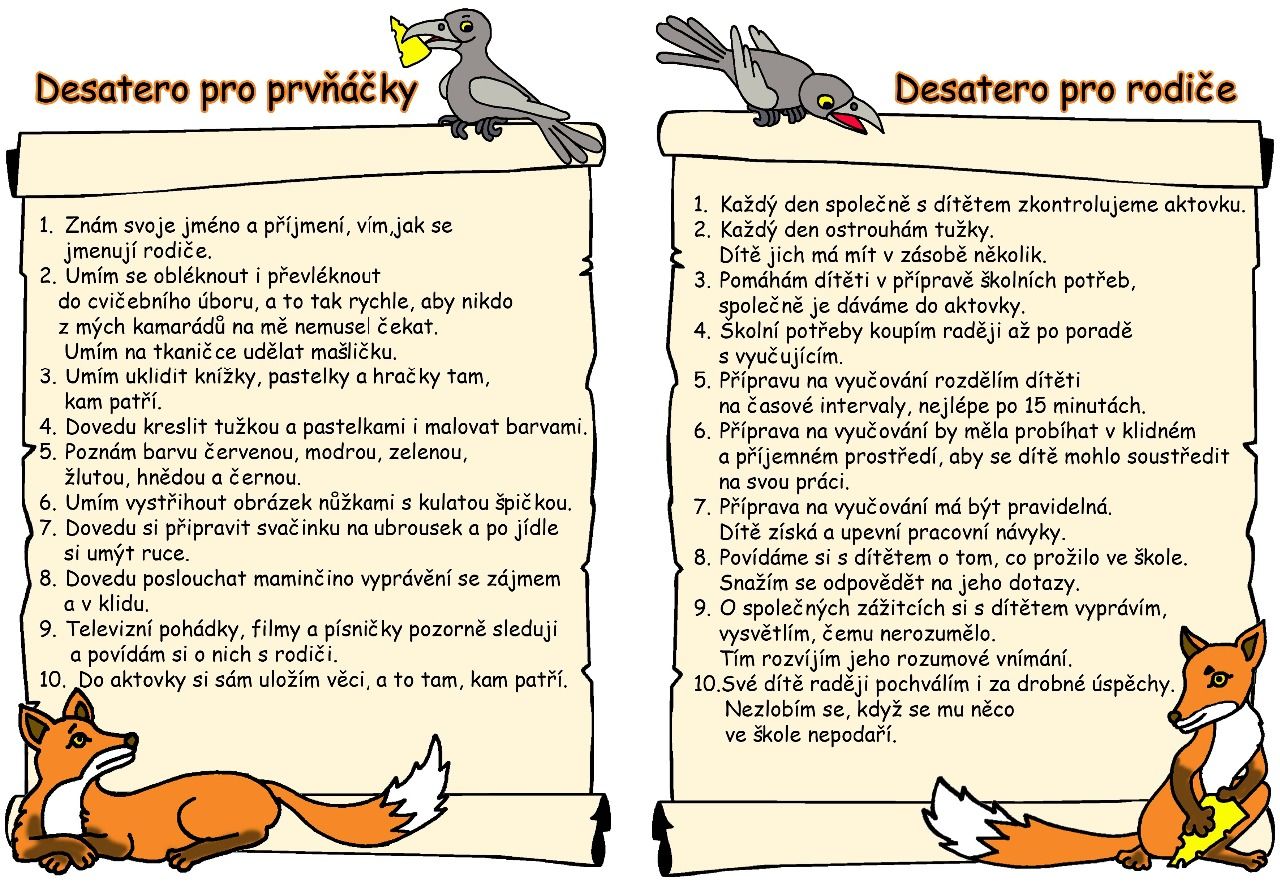 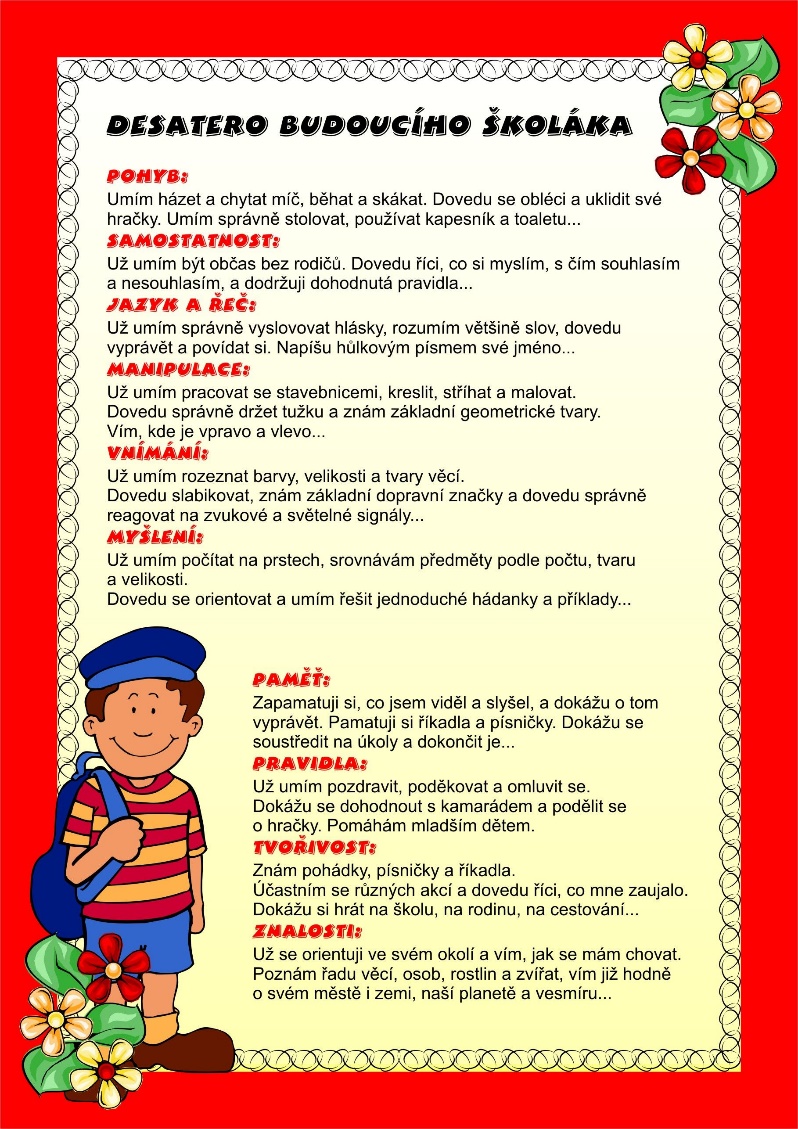 